Département : 	12Departement : 	Document : 	55 20222023Annelies VERLINDEN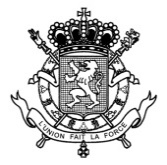 DE MINISTER VAN BINNENLANDSE ZAKEN, INSTITUTIONELE HERVORMINGEN EN DEMOCRATISCHE VERNIEUWINGLA MINISTRE DE L’INTERIEUR, DES REFORMES INSTITUTIONNELLES ET DU RENOUVEAU DEMOCRATIQUE Réponse à la question parlementaire écrite n° 1949 de Monsieur DEPOORTERE Ortwin, Député, datée du 15/06/2023, concernant les  « Subventions fédérales absolues et relatives allouées aux zones de police flamandes, wallonnes et bruxelloises ».Antwoord op de schriftelijke parlementaire vraag nr. 1949  van de heer DEPOORTERE Ortwin, Volksvertegenwoordiger van 15/06/2023, betreffende de “Absolute en relatieve federale subsidies aan Vlaamse, Waalse en Brusselse politiezones”.L’honorable Membre trouvera ci-après la réponse aux questions posées.1-2. En annexe à la présente réponse, vous trouverez un fichier Excel qui présente la répartition des dotations fédérales par zone de police au cours des cinq dernières années (2018-2022), tant en chiffres absolus que par habitant. Les données sont ventilées par zone de police, par province et par région. Le financement fédéral s’élève à 36% des recettes totales que perçoivent les zones de police par le biais de dotations ; les 64% restants proviennent de la dotation communale. 3. Bon nombre de ces dotations ont une autre clé de répartition en fonction de leur objectif, mais 75% du financement fédéral est réparti sur la base de la norme KUL. 4. La norme KUL date de 1999 et est utilisée depuis 2001 pour calculer la dotation fédérale de base et aussi, ultérieurement,  l'allocation sociale 1. Ces deux allocations constituent la majeure partie du financement fédéral à la police locale. 5. Une répartition des moyens financiers par le biais d'une clé de répartition scientifiquement étayée et fondée sur 14 paramètres significatifs garantit une certaine objectivité de cet exercice, en tenant compte du caractère unique de la zone. En théorie, la clé permet une répartition équitable des moyens. Cependant, dans la pratique, nous constatons que cette clé de répartition est obsolète. La norme KUL n'a pas été mise à jour depuis 22 ans et la réalité de l'époque n'est pas celle d'aujourd'hui. 6-7. Dans le cadre des États généraux de la Police, les réflexions sur la réforme du système policier se poursuivent, en ce compris la question du financement. Un projet de nouveau modèle de financement durable est notamment en cours d’élaboration. Il convient à cet égard de faire le lien avec les recommandations de la commission multidisciplinaire sur les fonctionnalités de base et l’échelle. Dans le cadre de cette réflexion, deux études de soutien ont été entamées : l’une doit fournir une image de la santé financière actuelle des zones de police locale. L’autre s’appuie sur des études antérieures relatives à une nouvelle norme de répartition financière et a pour objectif de définir les paramètres qui expliquent le mieux la répartition financière de la dotation fédérale. Les résultats de ces études sont attendus à l’automne et permettront d’étayer scientifiquement le projet. Het Geachte Lid vindt hieronder het antwoord op de gestelde vragen.1-2. In bijlage bij dit antwoord vindt u een Excel bestand met de verdeling van de federale dotaties per politiezone van de laatste vijf jaar (2018-2022), zowel in absolute cijfers als per inwoner. Dit is opgedeeld per politiezone, per provincie en per gewest. De federale financiering bedraagt 36% van de totale inkomsten die politiezones via dotaties ontvangen, de andere 64% vloeit voort uit de gemeentelijke dotatie. 3. Vele van deze dotaties hebben aan de hand van hun doel een andere verdeelsleutel, maar 75% van de federale financiering wordt verdeeld op basis van de KUL-norm. 4. De KUL-norm is opgesteld in 1999 en wordt sinds 2001 gebruikt voor de berekening van de federale basisdotatie en later ook de sociale toelage 1. Deze twee toelagen vormen samen het grootste deel van de federale financiering aan de lokale politie.  5. Een verdeling van financiële middelen door middel van een wetenschappelijk onderbouwde verdeelsleutel, met als basis 14 significante parameters, zorgt ervoor  dat deze verdeling gebeurt met een zekere objectiviteit, rekening houdend met de eigenheid van de zone. Dit zorgt in theorie voor een eerlijke verdeling van de middelen. We stellen in de praktijk wel vast dat deze verdeelsleutel verouderd is. De KUL-norm werd gedurende 22 jaar niet geactualiseerd en de realiteit van toen, is niet de realiteit van nu. 6-7.  In het kader van de Staten-Generaal van de Politie gaan de reflecties rond de hervorming van de politie, waaronder het financieringsvraagstuk, verder. Zo wordt een blauwdruk opgesteld voor een nieuw en duurzaam financieringsmodel. Hierbij dient de link gelegd te worden met de aanbevelingen van de multidisciplinaire commissie rond basisfunctionaliteiten en schaalgrootte. In het kader van deze reflectieoefening zijn twee ondersteunende onderzoeken opgestart: één dat een beeld moet geven van de huidige financiële gezondheid van de lokale politiezones. Een tweede onderzoek bouwt voort op voorgaande onderzoeken naar een nieuwe financiële verdelingsnorm, en heeft tot doel om de parameters te bepalen die de grootste verklaringskracht hebben voor de financiële verdeling van de federale dotatie. De resultaten van deze studies worden in het najaar verwacht en zullen de blauwdruk wetenschappelijk onderbouwen.